Martin Marek The Kingsley Cork, IrskoMoje stáž se konala v Irsku ve městě Cork. Celkem jsem zde strávil čtyři týdny.Na stáž jsem se dostal díky Bohemia – Hotelové škole a Střední pedagogické škole a Základní škole s.r.o. a programu Erasmus +.Pracoval jsem v Hotelu The Kingsley v Corku, Je to hotel o 131 pokojích a 16 apartmánech. V hotelu se nachází restaurace, fitness, spa a relaxační zóna. Hotel má okolo 200 zaměstnanců, v mém kolektivu pracovalo okolo 50 lidí. V na mém pracovišti byli pokojské, kontroloři čistoty, doplňovači kosmetiky, pomocní pracovníci a manažeři.Pracoval jsem jako pokojská a moji každodenní náplní práce bylo se starat o čistotu pokojů. Převlékal jsem postele, doplňoval minibar, utíral prach, vysával, umýval koupelnu, doplňoval ručníky a vytíral jsem. Naučil jsem se pracovat pod časovým presem a pracovat ve stresu, i když to bylo velice náročné, myslím, že jsem to zvládnul perfektně a bude se mi to hodit do budoucí kariéry. Zlepšil jsem si i v uklízení a naučil se spoustu nových technik.Všichni v celém hotelu byli velice přátelští a hodní. Hned první den jsem se tam cítil, jako kdybych s nimi pracoval déle. Když jsem něco nevěděl, stačilo říct a hned mi to ukázali.Určitě jsem se během stáže zlepšil v anglickém jazyce. Naučil jsem se lépe rozumět, lépe reagovat a odpovídat. Již se nebudu bát mluvit anglicky, jelikož angličtina byla pro mě ještě před odletem velký problém.Bydlel jsem v hostitelské rodině a byl jsem jejich první student. S rodinou jsem navázal úžasný vztah, doufám, že si budeme dopisovat stále a rád bych je někdy zase navštívil, Mají v plánu navštívit Prahu, tak se na ně moc těším. Jídlo, které mi vařili, bylo skvělé. Hned se semnou domluvili, co jím a co ne.Ve volném čase jsme se hlavě setkávali se spolužáky a trávili čas spolu. Byl to skvěle strávený čas a moc jsem si to užil. O víkendech jsme jezdili na výlety, na Mohlerské útesy, do Dublinu, muzeum Titanicu, Zoo Fota a spoustu dalšího.Z grantu nám bylo hrazeno ubytování, letenky, kapesné i strava.Jsem moc rád, že jsem stáž mohl absolvovat, byla pro mě velikým přínosem. Rozmluvit se v angličtině, osamostatnit se, poznat nové lidi, poznat jinou zemi a naučit se spoustu nových věcí je skvělé. Stáž ostatním studentům mohu jen doporučit. Dostal jsem i pracovní nabídku, ale bohužel jsem ji musel odmítnout, jelikož musím dostudovat školu. Ale po maturitě bych se do Irska rád vrátil.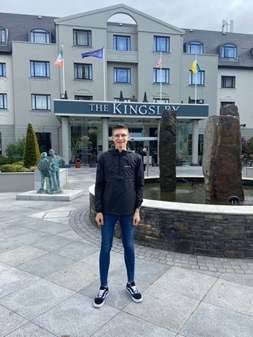 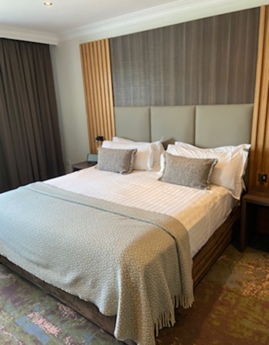 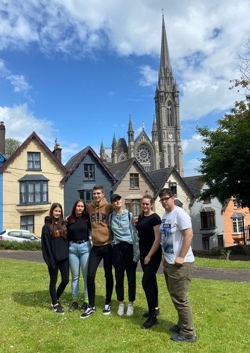 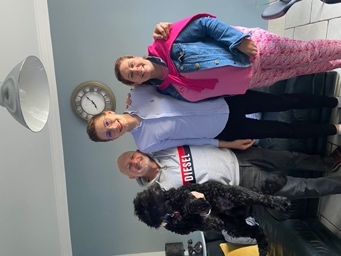 